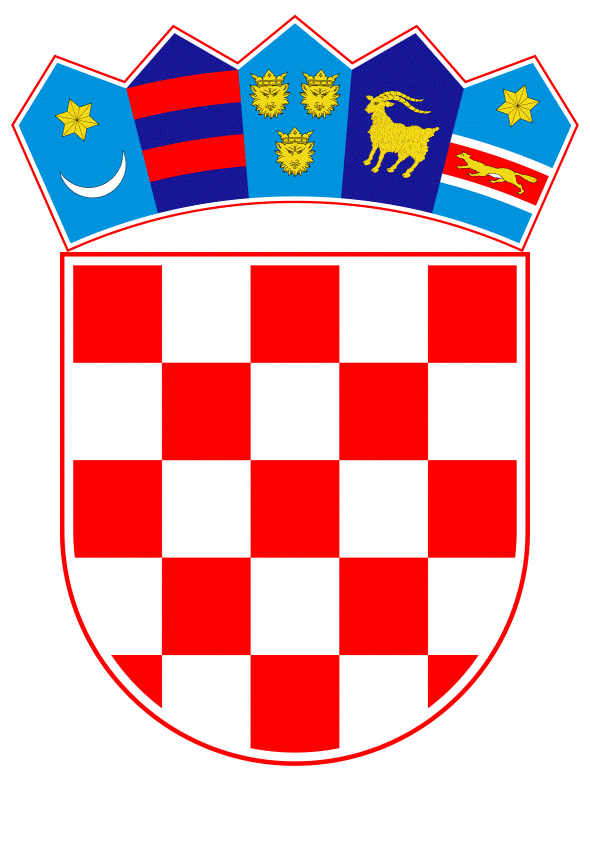 VLADA REPUBLIKE HRVATSKE   							                Zagreb, 8. ožujka 2024.______________________________________________________________________________________________________________________________________________________________________________________________________________________________PRIJEDLOGNa temelju članka 24., stavaka 1. i 3. Zakona o Vladi Republike Hrvatske („Narodne novine“, br. 150/11., 119/14., 93/16., 116/18. i 80/22.), Vlada Republike Hrvatske je na sjednici održanoj _____________ 2024. godine donijelaO D L U K Uo osnivanju Povjerenstva za koordinaciju potpore i financiranje obrazovnih, znanstvenih, kulturnih, zdravstvenih, poljoprivrednih i ostalih programa i projekata od interesa za hrvatski narod u Bosni i Hercegovini za 2024. godinuI.Osniva se Povjerenstvo za koordinaciju potpore i financiranje obrazovnih, znanstvenih, kulturnih, zdravstvenih, poljoprivrednih i ostalih programa i projekata od interesa za hrvatski narod u Bosni i Hercegovini za 2024. godinu (u daljnjem tekstu: Povjerenstvo).Izrazi koji se koriste u ovoj Odluci, a imaju rodno značenje, odnose se jednako na muški i ženski rod.II.Povjerenstvo čine:državni tajnik Središnjeg državnog ureda za Hrvate izvan Republike Hrvatske, predsjednik Povjerenstvapredstavnik Ministarstva vanjskih i europskih poslova, članpredstavnik Ministarstva znanosti i obrazovanja, članpredstavnik Ministarstva kulture i medija, članpredstavnik Ministarstva zdravstva, članpredstavnik Ministarstva poljoprivrede, članglavni tajnik Središnjeg državnog ureda za Hrvate izvan Republike Hrvatske, tajnik Povjerenstva.Članovi Povjerenstva imaju i svoje zamjenike.III.Članove Povjerenstva koji su predstavnici ministarstava i njihove zamjenike imenovat će nadležni ministri. IV.Stručne, administrativne i tehničke poslove za Povjerenstvo obavlja Središnji državni ured za Hrvate izvan Republike Hrvatske. V.Zadatak Povjerenstva je razmotriti sve programe i projekte pristigle na Javni natječaj za financiranje obrazovnih, znanstvenih, kulturnih, zdravstvenih, poljoprivrednih i ostalih programa i projekata od interesa za hrvatski narod u Bosni i Hercegovini, a koji udovoljavaju uvjetima Javnog natječaja te Vladi Republike Hrvatske podnijeti prijedlog temeljem kojeg će Vlada Republike Hrvatske donijeti Odluku o raspodjeli sredstava za financiranje obrazovnih, znanstvenih, kulturnih, zdravstvenih, poljoprivrednih i ostalih programa i projekata od interesa za hrvatski narod u Bosni i Hercegovini za 2024. godinu.VI. Programi i projekti iz točke V. ove Odluke financirat će se iz Državnog proračuna Republike Hrvatske za 2024. godinu i projekcija za 2025. i 2026. godinu, sa stavke Središnjeg državnog ureda za Hrvate izvan Republike Hrvatske, Glave 03205, Aktivnosti A862020 „Poticaji za obrazovanje i znanost, kulturu, zdravstvo, poljoprivredu i ostale programe Hrvata u Bosni i Hercegovini“.VII.Ova Odluka stupa na snagu prvoga dana od dana objave u „Narodnim novinama“.KLASA: 		  URBROJ: 	Zagreb,                                                                                                         	      PREDSJEDNIK                                                                                 		 mr. sc.  Andrej PlenkovićOBRAZLOŽENJE Republika Hrvatska, u skladu sa svojom ustavnom i zakonskom obvezom, kontinuirano skrbi  i pruža potporu Hrvatima u Bosni i Hercegovini, štiteći njihova prava kao konstitutivnog i ravnopravnog naroda. Potporom programima i projektima iz područja obrazovanja, znanosti, zdravlja, kulture, poljoprivrede i drugih područja stvaraju se uvjeti za održivi ostanak te se unapređuje kvaliteta života Hrvata u Bosni i Hercegovini. Ulažući u obrazovne, zdravstvene, kulturne, poljoprivredne i infrastrukturne projekte Hrvata u Bosni i Hercegovini doprinosi se razvoju cijele zemlje čime se ujedno potvrđuje snažna potpora i odgovorna politika Republike Hrvatske prema Bosni i Hercegovini, susjednoj i prijateljskoj državi.U Državnom proračunu Republike Hrvatske za 2024. godinu i projekcijama za 2025. i 2026. godinu („Narodne novine“, broj 149/23.), na stavkama Središnjeg državnog ureda za Hrvate izvan Republike Hrvatske, na Aktivnosti A862020 „Poticaji za obrazovanje i znanost, kulturu, zdravstvo, poljoprivredu i ostale programe Hrvata u Bosni i Hercegovini“ osigurana su financijska sredstva u iznosu od 6.500.000,00 eura.Kako bi se navedena sredstva raspodijelila te usmjerila na najkvalitetnije programe i projekte potrebno je osnovati Povjerenstvo za koordinaciju potpore i financiranje obrazovnih, znanstvenih, kulturnih, zdravstvenih, poljoprivrednih i ostalih programa i projekata od interesa za hrvatski narod u Bosni i Hercegovini za 2024. godinu u čijem će sastavu biti zastupljeni predstavnici resornih ministarstava zaduženih za područja na koja će se usmjeriti financijska sredstva/potpora. Ministri će, kao članove Povjerenstva, imenovati državne dužnosnike (državne tajnike) ili ravnatelje uprava.Slijedom navedenoga, Središnji državni ured za Hrvate izvan Republike Hrvatske kao nositelj stručnih, administrativnih i tehničkih poslova za Povjerenstvo, predlaže Vladi Republike Hrvatske donošenje Odluke o osnivanju Povjerenstva za koordinaciju potpore i financiranje obrazovnih, znanstvenih, kulturnih, zdravstvenih, poljoprivrednih i ostalih programa i projekata od interesa za hrvatski narod u Bosni i Hercegovini za 2024. godinu prema dostavljenom prijedlogu.Predlagatelj:Središnji državni ured za Hrvate izvan Republike HrvatskePredmet:Prijedlog odluke o osnivanju Povjerenstva za koordinaciju potpore i financiranje obrazovnih, znanstvenih, kulturnih, zdravstvenih, poljoprivrednih i ostalih programa i projekata od interesa za hrvatski narod u Bosni i Hercegovini za 2024. godinu